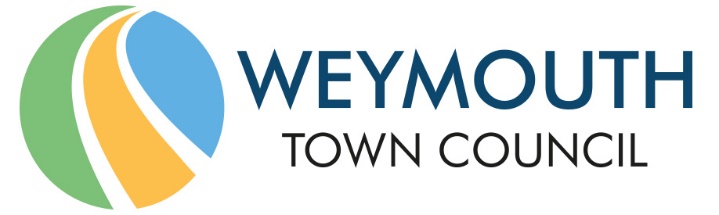 The New Town Hall, Commercial Road, Weymouth, Dorset, DT4 8NG01305 239839 - office@weymouthtowncouncil.gov.ukMinutes of meetingMEETING:			Planning and Licensing CommitteeDATE & TIME:		Tuesday 7th February 2023 at 7.00pmPLACE:			Council Chamber, The New Town Hall, Commercial Road, Weymouth,				Dorset, DT4 8NGMembers were asked to notify the Democratic Officer of any planning applications they wished to discuss by no later than midday one week prior to the meeting in order that they could be included in Item 5 of the agenda. Present:Councillors 	Peter Dickenson (C)	Christine James (VC)			Jan Bergman			Lucy Hamilton		David Northam					Luke Wakeling		Tim Young			Jon OrrellAbsent:		Ann Weaving				Officers:		Charmaine Denny (Assistant Town Clerk)			Freya Stewkesbury (Democratic Services Officer)Members of the public and press: There were 6 members of the public in attendance.Meeting ended at 20:31N.B The livestream of this meeting can be found on the Weymouth Town CouncilYouTube page.P0657Welcome by the ChairCllr Dickenson welcomed those in attendance as well as those following the meeting live via YouTube. P0658Apologies for Absence and SubstitutionsThere were no apologies for absence.P0659Declarations of InterestCllr Hamilton declared an interest in an application in item 6. P0660Minutes of the last meetingResolved:Proposer: Cllr Orrell       Seconder: Cllr JamesMembers voted with a majority of 7 in favour to approve the minutes of the last meeting held on 10th January 2023.P0661Public ParticipationThere were six members of the public present, including members from the Neighbourhood Plan steering group, as well as Cllr Harris, Cllr Frost and Cllr Huckle. Cllr Northam provided a verbal update regarding the Neighbourhood Plan and clarified that the Design Code is a set of instructions on what is acceptable and not acceptable for the designs of future developments. P0662Planning applications for discussionMembers had expressed a desire to discuss the following planning applications:P/LBC/2022/06552 - 2 Albert Court High Street Wyke Regis Weymouth DT4 9GYResolvedProposer: Cllr Wakeling	Seconder: Cllr JamesMembers voted unanimously to object on the basis of the following polices: National Policy Framework Act, paragraph 189, “These assets are an irreplaceable resource, and should be conserved in a manner appropriate to their significance, so that they can be enjoyed for their contribution to the quality of life of existing and future generations”.Dorset Council Local Plan, paragraph 2.3.17 – “A listed building can be harmed through inappropriate development. Even minor alterations and extensions or development within its setting, can potentially adversely affect the significance of a listed building. The original plan form, roof, walls and openings as well as interior and exterior features should be retained. The replacement of doors, windows and other features with alternatives that harm the character or significance of the building will not normally be permitted.”Dorset Council Local Plan Policy ENV4. Heritage Assets. vi – “Where harm can be justified, appropriate provision will be required to capture and record features, followed by analysis and where appropriate making findings publicly available.”Dorset Council Local Plan paragraph ENV14 ii – “Decisions controlling advertisements will be made with regard to amenity (including its impact on the local landscape, wildlife and historic character) and public safety (including its impact on road safety).”P/FUL/2022/07656 - Land West of 1-7 Tennyson Road WeymouthResidents and local councillors spoke against the application as the land is currently being used as a greenspace and play area by local children, and as such should be viewed as a community asset. Objections were also raised on the basis of flood risk, destruction of wildlife habitat, reduction in parking spaces and the access issues it would create for neighbouring properties. It was clarified that the land cannot be claimed as a local greenspace in the Neighbourhood Plan, as this planning application has already been submitted. ResolvedProposer: Cllr Bergman	Seconder: Cllr JamesMembers voted unanimously to object on the grounds of loss of amenity of the greenspace, loss of character for the estate, overlooking and loss of privacy, overdevelopment, and highway safety issues due the restriction of access to houses, particularly if proposed car parking spaces 5 and 6 are in use.P/VOC/2023/00314 - Brewers Quay Hope Square Weymouth Dorset DT4 8TRResolvedProposer: Cllr Wakeling	Seconder: Cllr NorthamMembers voted with a majority of seven in favour for and with one abstention to object to the application on the grounds of lack of disabled access, intrusion onto the square, which is within a conservation zone, and the design, visual appearance, and materials being used.P/VOL/2023/00345 - Brewers Quay Hope Square Weymouth Dorset DT4 8TRResolvedProposer: Cllr Northam		Seconder: Cllr OrrellMembers voted unanimously in favour of a comment of no objection. Members requested that when further applications regarding this development come through, that the Committee invite the application to the relevant committee meeting. P/OUT/2022/06846 - Colwell Shopping Centre School Street Weymouth Dorset DT4 8NJMembers discussed the elevation and scale of the development, and it was commented that the proposals will make it a visible change to the conservation area, but that the area itself has precedent for further modernisation.ResolvedProposer: Cllr Northam	Seconder: Cllr WakelingMembers voted 7 in favour, with one abstention in favour of a comment of “no objection” to the application. Planning Applications received shortly before legal despatchPlanning applications:P/FUL/2023/00479 - 5 Old Castle Hotel, Flat Sudan Road Weymouth Dorset DT4 9LB P/LBC/2023/00480  - 2 St Alban Street Weymouth DT4 8BZResolved:Proposer: Cllr Dickenson		Seconder: Cllr WakelingUnanimously in favour to move the above two applications received prior to legal dispatch to Item 6 for a comment of “no-objection”Resolved: Proposer: Cllr Dickenson              Seconder: Cllr NorthamUnanimously to remove the below items out of Item 6 and into Item 5 for discussion.P/FUL/2022/06008 - 35-44 Land Between Symonds Close Weymouth Dorset DT3 5HYResolvedProposer: Cllr Northam		Seconder: Cllr BergmanMembers voted seven for, with one abstention, to object on the grounds of loss of amenity with regards to the space  (which is part of the character of the estate), and the risk of flooding. Cllr Northam left the meeting. P/FUL/2023/00154 - 3 Frederick Place Weymouth DT4 8HQP/LBC/2023/00155 - 3 Frederick Place Weymouth DT4 8HQIt was noted that the Committee has previously objected to bifold doors in the conservation area, however, Members noted that this building has already been altered. Cllr Northam re-joined the meeting. ResolvedProposer: Cllr Wakeling		Seconder: Cllr BergmanMembers voted with a majority of six in favour, with two abstentions, for a comment of “no objection”.P/HOU/2023/00055 - 97A Wyke Road Weymouth DT4 9QSResolvedProposer: Cllr Hamilton	Seconder: Cllr YoungMembers voted unanimously in favour of a comment of “no objection” to the above application. P0663Planning Applications – no comment Resolved:Proposer:  Cllr Northam	       	Seconder: Cllr JamesMembers voted with a majority of seven in favour, with one abstention, of returning a comment of “no objection” for the following:P/HOU/2022/07806 - 20 Avenue Road Weymouth DT4 7JHP/HOU/2022/06820 - 105 High Street Wyke Regis Weymouth DT4 9NXP/LBC/2022/07758 - 105 High Street Wyke Regis Weymouth DT4 9NXP/HOU/2022/08006 - 1A Ben Nevis Road Weymouth DT4 0DBP/VOL/2023/00131 - Land And Buildings At Manor Farm Stottingway Street WeymouthP/HOU/2023/00166 - Moonsleaze Littlemead Weymouth DT3 5DLP/VOC/2023/00308 - 64 Cromwell Road Weymouth DT4 0JHP/HOU/2023/00010 - 44 Kitchener Road Weymouth DT4 0LWP/LBC/2022/07942 - 6 Portland Road Weymouth DT4 9ESP/LBC/2022/07943 - 6 Portland Road Weymouth DT4 9ESP/HOU/2023/00360 - 30 Mandeville Close Weymouth DT4 9HPP/FUL/2023/00162 - 9A Coburg Place St Thomas Street Weymouth DT4 8HPP/LBC/2023/00163 - 9A Coburg Place St Thomas Street Weymouth DT4 8HPP/HOU/2023/00333 - 2 Rock Cottages Dorchester Road Weymouth DT3 5LSP/VOC/2023/00315 - Curtis Fields - Phase 4 Land South of Chickerell Road WeymouthP/HOU/2023/00264 - 269 Chickerell Road Weymouth DT4 0QTP/HOU/2022/07782 - 115 Chafeys Avenue Weymouth DT4 0ENP/TRT/2023/00368 - Corfe Hill House Radipole Lane Westham WeymouthP/HOU/2023/00422 - 44 Alma Road Weymouth DT4 0AJP0664Planning Applications responded to under Delegated Powers (for information)None  P0665Delegated Powers for Gas Central Installation and Electric Charging PointsResolved:Proposer: Cllr Wakeling      Seconder: Cllr NorthamMembers voted unanimously that Officers retain delegated powers for Gas Central Installation and Electric Vehicle Charging Point decisions.P0666Licensing, Enforcement, Appeals & Phone MastsLicensing None.Cllr Northam left the meeting. AppealsLand South of Castle Hill Farm, Pirates Lane, WeymouthResolved:Proposer: Cllr Orrell	       	Seconder: Cllr BergmanMembers voted unanimously to retain previous objections to the application. 5-7 Dorchester Apartments, Flat 3, Resolved:Proposer: Cllr Hamilton	       	Seconder: Cllr WakelingMembers voted unanimously to retain previous objections to the application. P0667Sitting Out License Applications – Standard Response (for information)NoneP0668Traffic Calming and Parking Restriction Requests from the publicNoneP0669Traffic Regulation Orders (TROs)NoneP0670Chesil Bank Neighbourhood PlanMembers discussed the item. Resolved: Proposer: Cllr Wakeling Seconder: Cllr BergmanMembers voted unanimously in favour of no response to the below application. P0671Information ItemsP/TRC/2023/00067P/NMA/2023/00009P/TRC/2023/00229P/TRC/2023/00269P/TRC/2023/00301P/PAEL/2023/00353P/TRC/2023/00404P/TRC/2023/00503P/TRT/2023/00556 P/PALH/2023/00544Neighbourhood Plan Update Members noted the information items.P0672Emergency ItemsNone